بسم الله الأقدس الأبهى هذا كتاب من لدن ربّك الرحمن...حضرت بهاءاللهأصلي عربي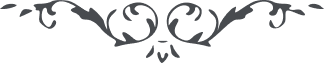 كتاب مبين - آثار قلم اعلى – جلد 1، لوح رقم (92)، 153 بديع، صفحه 330 – 331بسم الله الاقدس الابهیهذا کتاب من لدن ربک الرحمن لتجد منه عرف قمیصه و تکون من الشاکرین ایاک ان یمنعک شیء عن الله ربک و رب العالمین خذ لوح الله بقوة من لدنا ثم اقبل بقلبک الی المقر الذی فیه ینطق کل شیء بانه لا اله الا هو العزیز الکریم ذکر عبادی بامری ثم اشربهم کوثر المعانی و البیان الذی جری من اصبع ربک الرحمن لعل یقومن عن رقد الهوی و یتوجهن الی الله مالک الاسمآء کذلک امرت من لدی البهآء الذی ینادی فی حوله کل الاشیآء تالله قد اتی محبوب العالمین ایاک ان تحزنک الدنیا و زخرفها ان استغن بربک فاطر الارض و السمآء ان فی قبضته مفاتیح خزآئن السموات و الارضین طوبی لک بما اقبلت الی قبلة المرسلین و سمعت ندآئه و اقبلت الیه هذا من فضل ربک ان فضله علیک کبیر قل یا قوم قد جآئت کرة اخری و اتی الرحمن بسلطان عظیم ان اقرئوا البیان لتطلعوا باسرار هذا الظهور الذی اشرق من افق العزة و الاقتدار بامر منیع هذا لهو الذی قبل ضره لنجاتکم و فدی نفسه لحیوتکم اتقوا الله و لا تتبعوا کل شیطان مرید هل یقدر احد ان یتکلم تلقآء وجهه لا و رب العرش و لکن الناس فی حجاب غلیظ هل یقدر احد ان یقوم معه لا و نفسه الحق لو انتم من العارفین کذلک نزلنا لک الآیات لتنصر ربک مالک  الاسمآء و الصفات و ما اردنا بذلک الا علوک و ارتفاع مقامک ان ربک لهو الحاکم علی ما یرید و الحمد لله رب العالمین